Jugendvollversammlung der 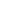 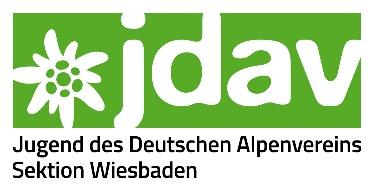 Sektion Wiesbaden des Deutschen Alpenvereins e. V.Termin: 16.11.2019Ort: Alpinzentrum/Kletterhalle Wiesbaden, Holzstr. 11a, 65197 WiesbadenBei der Jugendvollversammlung handelt es sich um eine offizielle Veranstaltung der Sektion Wiesbaden. Während der Dauer ist die Aufsichtspflicht durch die Sektion gewährleistet.  Einverständniserklärung zur TeilnahmeHiermit erkläre ich mich einverstanden, dass mein Kind _____________________________________________________ *________________
(Vorname, Name) 								(Geburtsdatum) an der Jugendvollversammlung der Sektion Wiesbaden teilnimmt. Auch beim anschließenden Kletterwettkampf darf mein Kind teilnehmen und alle Aktivitäten mitmachen. Nach Veranstaltungsende tritt mein Kind den Heimweg alleine an/hole ich es ab (unzutreffendes bitte streichen).Ich bin an dem Tag in Notfällen erreichbar unter: ___________________________________Ort, Datum			Name/Unterschrift Erziehungsberechtigte*rEinwilligung zur Anfertigung und Verwendung von Bild-und TonaufnahmenIch bin damit einverstanden, dass im Rahmen der Jugendvollversammlung am 16.11.2019 fotografiert und ggfs. gefilmt wird und diese Bild-und Tonaufnahmen in den Medien der Sektion Wiesbaden des Deutschen Alpenvereins veröffentlicht werden können._______________________________________Datum, Name, Unterschriftdes/der Erziehungsberechtigtenzusätzlich, falls zutreffend:_______________________________________Datum, Name, Unterschriftdes/der Teilnehmenden im Alter von 14 - 17 Jahren